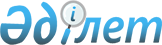 Қазақстан Республикасының заңнамасын жетілдіру жөнiндегi қосымша шаралар туралы
					
			Күшін жойған
			
			
		
					Қазақстан Республикасы Премьер-Министрінің 2003 жылғы 13 қазандағы N 248-ө өкімі. Күші жойылды - ҚР Премьер-Министрінің 2004.12.30. N 383 өкімімен.

      1. Қоса берiлiп отырған Қазақстан Республикасының заңдарын iске асыру мақсатында қабылдануы қажет Қазақстан Республикасының мемлекеттiк органдары кесiмдерiнiң тiзбесi бекiтiлсiн (бұдан әрi - тiзбе). 

      2. Мемлекеттiк органдар тiзбеге сәйкес нормативтiк құқықтық кесiмдердi әзiрлеудi, бекiтудi және қажет болған жағдайда Әдiлет министрлiгiне мемлекеттiк тiркеуге жiберудi қамтамасыз етсiн. 

      3. Қазақстан Республикасының Әдiлет министрлігі мемлекеттiк органдармен бiрлесiп, iстеген жұмыстарының нәтижелерi туралы тоқсан сайын Қазақстан Республикасының Үкіметін хабардар етсiн.        Премьер-Министр 

Қазақстан Республикасы     

Премьер-Министрiнiң       

2003 жылғы 13 қазандағы     

N 248-ө өкiмiмен бекiтiлген   Қазақстан Республикасының заңдарын iске асыру мақсатында қабылдануы қажет Қазақстан Республикасының мемлекеттік органдары кесiмдерiнiң тiзбесi __________________________________________________________________ 

р/| Заңның атауы  |Қазақстан Республикасы|  Жауапты   | Орындалу 

с |               |мемлекеттiк органының |мемлекеттiк | мерзiмi 

N |               | кесiмiмен реттелуге  | органдар   | 

  |               | жататын қатынастар   |            | 

__________________________________________________________________ 

1        2                  3                  4           5 

__________________________________________________________________ 

1  "Бухгалтерлiк    1) операциялар мен         ҚapM       2003 

   есепке алу және  оқиғаларды ресiмдеу                  жылдың 

   қаржылық есеп    үшiн қолданылатын                   4 тоқсаны 

   туралы"          бастапқы құжаттардың 

   Қазақстан        нысандары немесе 

   Республикасының  оларға қойылатын 

   1995 жылғы 26    талаптар; 

   желтоқсандағы 

    Заңы .           2) бухгалтерлiк есепке     ҚарМ       2003 

                    алу тiркелiмiнiң нысан.              жылдың 

                    дары немесе оларға                  4 тоқсаны 

                    қойылатын талаптар;                     3) мемлекеттiк мекеме.      ҚарМ      2004  

                    лердiң қаржылық есебiн               жылдың 

                    құру тәртібi, сондай-ақ             1 тоқсаны 

                    оның көлемi мен нысандары. 2  "Экологиялық     1) қоршаған ортаға әсердi   ҚОҚМ      2004 

   сараптама        бағалауды жүргiзу тәртiбi;           жылдың 

   туралы"                                              1 тоқсаны 

   Қазақстан        2) мемлекеттiк экологиялық  ҚОҚМ      2004 

   Республикасының  сараптаманы жүргiзу мен              жылдың 

   1997 жылғы 18    ұйымдастыру тәртiбi;                1 тоқсаны 

   наурыздағы  Заңы .                     3) аумағында сарапталатын    ҚОҚМ     2004 

                    қызмет көзделген жергiлiктi          жылдың 

                    атқарушы органдар жүзеге            1 тоқсаны 

                    асыратын қоғамдық экология. 

                    лық сараптама жүргiзудi 

                    мемлекеттiк тiркеу тәртiбi. 3  "Қазақстан       1) клиникалық және медицина.  ДСМ     2003 

   Республикасында  лық биологиялық эксперимент.         жылдың 

   азаматтардың     тер жүргiзу, диагностика мен        4 тоқсаны 

   денсаулығын      емдеудiң жаңа әдiстерiн 

   сақтау туралы"   қолдану тәртiбi; 

   Қазақстан 

   Республикасының  2) кәсiби медициналық,         ДСМ    2003 

   1997 жылғы 19    дәрiгерлiк немесе                    жылдың 

   мамырдағы  Заңы . фармацевтикалық қызметтi            4 тоқсаны 

                    жүзеге асыру даярлығын 

                    айқындау үшiн бiлiктiлiк 

                    емтихандарын өткiзу тәртiбi 

                    (маманның сертификаты);                     3) жоғарғы кәсiби бiлiмi       ДСМ     2004 

                    бар медициналық және                  жылдың 

                    фармацевтикалық қызмет.              1 тоқсаны 

                    керлердiң бiлiктiлiгiн 

                    арттыру және қайта даярлау 

                    тәртiбi. 4  "Ерекше қорға.   Қорықтардың арнайы             АШМ     2004 

   латын табиғи     бөлiнген учаскелерiнде                жылдың 

   аумақтар         спорттық және әуесқойлық             2 тоқсаны 

   туралы"          балық аулауды ұйымдастыру 

   Қазақстан        тәртiбi. 

   Республикасының 

   1997 жылғы 

   15 шiлдедегi 

    Заңы . 5  Есiрткі,          Есірткі, психотроптық          АШМ,    2004 

   психотроптық зат. мен заттар прекурсорларды      ӘдМ    жылдың 

   тар мен прекур.   ветеринарияда пайдалану              1 тоқсаны 

   сорлар және олар. шарты мен тәртiбi. 

   дың заңсыз айна. 

   лымы мен терiс 

   пайдаланылуына 

   қарсы iс-қимыл 

   шаралары туралы" 

   Қазақстан 

   Республикасының 

   1998 жылғы 

   10 шiлдедегi 

    Заңы . 6  "Бiлiм туралы"   Халықаралық шарттар            БҒМ    2003 

   Қазақстан        (келiсiмдер) болмаған                жылдың 

   Республикасының  жағдайда, азаматтардың              4 тоқсаны 

   1999 жылғы 7     Қазақстан Республикасынан 

   маусымдағы  Заңы . тыс жерлерде алған бiлiмi 

                    туралы құжаттарын тану 

                    және тиiстi куәлiктердi 

                    беру тәртібi. 7  "Стандарттау     Стандарттау жөнiндегi          ИСМ    2004 

   туралы"          нормативтiк құжаттардың              жылдың 

   Қазақстан        мiндеттi талаптарының               1 тоқсаны 

   Республикасының  сақталуын мемлекеттiк 

   1999 жылғы       қадағалауды жүзеге 

   16 шiлдедегi     асыратын лауазымды 

    Заңы .            адамдарды аттестаттау 

                    тәртiбi. 8  "Денешынықтыру   1) дене шынықтыру             ТЖА,    2003 

   және спорт       сабақтарын, спорт             ДСМ    жылдың 

   туралы"          және бұқаралық спорт                4 тоқсаны 

   Қазақстан        шараларын өткiзу 

   Республикасының  кезiнде қауiпсiздiк 

   1999 жылғы       және санитарлық- 

   2 желтоқсандағы  гигиеналық нормаларды 

    Заңы .            сақтау ережелерi;                     2) спортшылардың бiр          ТЖА      2004 

                    дене шынықтыру-спорт                  жылдың 

                    ұйымынан (спорт клубынан)            1 тоқсаны 

                    басқа дене шынықтыру- 

                    спорт ұйымына (спорт 

                    клубына) ауысу тәртiбi. 9  "Күзет қызметi   Тексерулердiң мерзiмдерi,     ІІМ     2003 

   туралы"          мазмұны және күзетшiлер              жылдың 

   Қазақстан        мен күзет бөлiмшелерiнiң             4 тоқсаны 

   Республикасының  қызметкерлерiне қойылатын 

   2000 жылғы       бiлiктiлiк талаптары. 

   19 қазандағы 

    Заңы . 10 "Қазақстан       Туристік ұйымдар қызмет.      ТЖА      2004 

   Республикасын.   керлерiнiң бiлiктiлiгiн               жылдың 

   дағы туристiк    арттыру, оларды аттестаттау,         1 тоқсаны 

   қызмет туралы"   әртүрлi санаттағы қоғамдық 

   Қазақстан        туристiк кадрлар (спорттық 

   Республикасының  туризмнiң барлық түрлерiнiң 

   2001 жылғы       нұсқаушыларын, туристiк 

   13 маусымдағы    құтқарушылар және басқалар) 

    Заңы .           даярлау тәртiбi 11 "Ғылым туралы"   Мемлекеттiк ғылыми ұйымдар.   БҒМ      2003 

   Қазақстан        дың өздерiнде бар еңбекақы            жылдың 

   Республикасының  төлеуге арналған қаражаты            4 тоқсаны 

   2001 жылғы       шегiнде үстемақының, қосымша 

   9 шiлдедегi      ақының, сыйлықақының және 

    Заңы .            ынталандыру сипатындағы 

                    басқа да төлемдердiң мөл. 

                    шерiн белгiлеу тәртiбi. 12 "Қазақстан       1) салынып жатқан (салынуға     ИСМ    2004 

   Республикасын.   жоспарлаған) объектiлерге             жылдың 

   дағы сәулет,     мониторинг енгiзу және               1 тоқсаны 

   қала құрылысы    құрылыстың барысы мен 

   және құрылыс     сапасына мемлекеттiк бақылау 

   қызметі туралы"  жасау тәртiбi; 

   Қазақстан 

   Республикасының  2) авторлық қадағалауды        ИСМ     2004 

   2001 жылғы       ұйымдастыру мен жүргiзу               жылдың 

   16 шiлдедегi     тәртiбi.                             1 тоқсаны 

    Заңы . 13 "Темiр жол       1) жолаушыларды, қолжүгiн,    ККМ      2003 

   көлiгi туралы"   жүктердi және теңдеме жүгін           жылдың 

   Қазақстан        тасымалдау epeжесі;                  4 тоқсаны 

   Республикасының 

   2001 жылғы       2) тасымалдауды ұйымдас.      ККM      2004 

   8 желтоқсандағы  тыруға және (немесе)                  жылдың 

    Заңы .            тасымалдауға байланысты              4 тоқсаны 

                    қызметтердi орындауға жасал. 

                    ған шарттар бойынша мiндет. 

                    темелердi қамтамасыз ету 

                    тәртiбi мен шаралары;                     3) темiр жол көлiгi қызмет.   ККМ       2003 

                    керлерiн кәсiби айырым бел.            жылдың 

                    гiсiмен наградтау тәртiбi;           4 тоқсаны                     4) магистральдық темір жол    ККМ       2004 

                    желiсi операторының және               жылдың 

                    тасымалдаушының функциясын            4 тоқсаны 

                    атқаратын Ұлттық темiр жол 

                    компаниясының құрылымдық 

                    бөлiмшелерiн iшкi қаржылық 

                    бөлудiң тәртiбi мен талаптары. 14 "Азаматтық       1) тұрақты емес ұшуларға       ККМ      2003 

   авиацияны        рұқсат беру ережесi және               жылдың 

   мемлекеттiк      рұқсат беруден бас тарту              4 тоқсаны 

   реттеу           негiздерi; 

   туралы" 

   Қазақстан        2) азаматтық әуе кемелерiн     ККМ      2003 

   Республикасының  техникалық пайдалануды                 жылдың 

   2001 жылғы       бақылау ережесi;                      4 тоқсаны 

   15 желтоқсандағы 

    Заңы .           3) азаматтық әуе кемелерiнiң   ККМ      2004 

                    ұшу жарамдылығы нормалары;             жылдың 

                                                          3 тоқсаны                     4) Қазақстан Республикасын.    ККМ      2004 

                    дағы аса жеңiл авиация әуе.            жылдың 

                    айлақтарының жарамдылығын             1 тоқсаны 

                    айқындау тәртiбi;                     5) киiм нысаны (погонсыз)      ККМ      2004 

                    үлгiлерi және айырым белгi.            жылдың 

                    лерi, нысанды киiм кию                2 тоқсаны 

                    тәртiбi, қамтамасыз ету 

                    нормалары және оны киюге 

                    құқығы бар азаматтық авиация 

                    қызметкерлерi лауазымдарының 

                    (мамандықтарының) тiзбесi. 15 "Сауда мақса.    1) теңiз портының капитаны     ККМ     2003 

   тында теңізде    туралы ереже;                         жылдың 

   жүзу туралы"                                          4 тоқсаны 

   Қазақстан        2) теңiз көлiгiнiң нысанды     ККМ     2003  

   Республикасының  киiм берiлетiн қызметкерлерi          жылдың 

   2002 жылғы 17    лауазымдарының (мамандықтары.        4 тоқсаны 

   қаңтардағы  Заңы . ның) тiзбесi, нысанды киiм 

                    үлгiлерi мен айырым белгiлерi, 

                    нысанды киiм кию тәртiбi және 

                    қамтамасыз ету нормалары;                     3) кеме атауын беру және       ККМ     2004 

                    өзгерту тәртiбi;                      жылдың 

                                                         3 тоқсаны 

                    4) кемелердiң авариялық        ККМ     2004 

                    оқиғаларын тексеру ережесi;           жылдың 

                                                         1 тоқсаны                     5) теңiз лоцмандары ретiн.     ККМ     2004 

                    дегi жұмысқа бiлiктiлiк               жылдың 

                    талаптары;                           1 тоқсаны                     6) жолаушыларды, қол жүктерi   ККМ     2004 

                    мен жүктердi тасымалдау               жылдың 

                    ережесi;                             1 тоқсаны                     7) коммерциялық актiлер        ККМ     2004 

                    немесе жалпы нысандағы                жылдың 

                    актiлер нысандары, оларды            2 тоқсаны 

                    жасау тәртiбi және актi 

                    жасауды талап етпейтiн 

                    жағдайларды куәландыру 

                    тәртiбi. 16 "Атмосфералық    1) шығарылымдардың үлестiк    ҚОҚМ     2004 

   ауаны қорғау     нормативтерiн, әзiрлеу                жылдың 

   туралы"          мен бекiту тәртiбi                   3 тоқсаны 

   2002 жылғы       сондай-ақ оларға қатысты 

   11 наурыздағы    жасалатын объектiлердiң 

    Заңы .            (кадастрдың) тiзбесi;                     2) ұйымдар мен елдi мекен.     ҚОҚМ    2004 

                    дердiң аумақтарында, сондай-          жылдың 

                    ақ орналастыру полигондарында        3 тоқсаны 

                    өндiрiс және тұтыну қалдық. 

                    тарын, атмосфералық ауаны 

                    ластайтын уытты заттар мен 

                    пестицидтердi сақтау, көму 

                    және зарарсыздандыру, 

                    сондай-ақ мұндай қалдықтарды 

                    өртеу;                     3) атмосфералық ауаға зиянды   ҚОҚМ,    2004 

                    (ластаушы) заттар шығаратын    ДСМ     жылдың 

                    және оған зиянды физикалық            4 тоқсаны 

                    әсер ететiн көздерi бар жеке 

                    және заңды тұлғалардың атмос. 

                    фералық ауаға зиянды (ластаушы) 

                    заттар шығарылуының, атмосфе. 

                    ралық ауаға зиянды физикалық 

                    әсер ету мен олардың көздерiнiң 

                    есебiн жүргiзу тәртiбi;                      4) атмосфералық ауаға зиянды    ҚОҚМ,   2004 

                    (ластаушы) заттар шығарылуының, ДСМ     жылдың 

                    атмосфералық ауаға зиянды физи.       4 тоқсаны 

                    калық әсер ету мен олардың 

                    көздерiнiң есебiн жүргiзу 

                    нәтижелерi туралы деректер 

                    негiзiнде мемлекеттiк есепке 

                    алынуға және нормалануға тиiс 

                    атмосфералық ауаға зиянды 

                    (ластаушы) заттар шығаратын 

                    көздер, атмосфералық ауаға 

                    зиянды физикалық әсер ету  

                    көздерi, зиянды (ластаушы) 

                    заттардың тiзбесiн, атмосфера. 

                    лық ауаға зиянды физикалық 

                    әсер етудiң тiзбесiн белгiлеу 

                    тәртiбi. 17 "Бал ара шаруа.  Қазақстан Республикасындағы      АШМ     2003 

   шылығы туралы"   бал араларды тұқымдық                   жылдың 

   Қазақстан        аудандастыру жоспары.                  4 тоқсаны 

   Республикасының 

   2002 жылғы 

   12 наурыздағы 

    Заңы .  18 "Өсiмдiктердi    1) пестицидтердi (улы            АШМ     2003 

   қорғау туралы"   химикаттарды) сақтау, тасы.             жылдың 

   Қазақстан        малдау және қолдану                    4 тоқсаны 

   Республикасының  ережелерi; 

   2002 жылғы 

   3 шiлдедегi      2) пестицидтер (улы             АШМ      2003 

    Заңы .           химикаттар) тiзiмi;                     жылдың 

                                                          4 тоқсаны                     3) фитосанитарлық               АШМ      2003 

                    нормативтер;                            жылдың 

                                                          1 тоқсаны                     4) фитосанитарлық есепке        АШМ     2004 

                    алу мен есептiлiк нысандары,           жылдың 

                    сондай-ақ оларды табыс ету            1 тоқсаны 

                    тәртiбi;                     5) пестицидтердi (улы           АШМ,    2004 

                    химикаттарды) зарарсыздан.     ҚОҚМ,   жылдың 

                    дыру тәртібі                   ДСМ    1 тоқсаны                     6) фитосанитарлық бақылауды     АШМ     2004 

                    жүзеге асыру тәртібі.                  жылдың 

                                                          2 тоқсаны 19 "Геодезия және   1) геодезиялық және             ЖРБА    2004 

   картография      картографиялық жұмыстарды              жылдың 

   туралы"          жүргiзуге техникалық                  2 тоқсаны 

   Қазақстан        талаптар; 

   Республикасының 

   2002 жылғы       2) Қазақстан Республикасының    ЖРБА    2004 

   3 шiлдедегi      қауiпсiздiк мүдделерiн                 жылдың 

    Заңы .           ескере отырып, геодезиялық            1 тоқсаны 

                    және картографиялық 

                    жұмыстардың, аэроғарыштық 

                    түсірілімдердің деректерi 

                    мен материалдарын дайындау, 

                    есепке алу, сақтау, көбейту 

                    және пайдалану тәртiбi. 20 "Ветеринария     1) мемлекеттiк ветеринария.     АШМ,    2004 

   туралы"          лық қадағалау бақылайтын        ДСМ    жылдың 

   Қазақстан        жүктерді ұстауды, өсіруді,            1 тоқсаны 

   Республикасының  пайдалануды, өндіруді, 

   2002 жылғы 10    дайындауды (союды), 

   шiлдедегi  Заңы .  сақтауды, өңдеудi, 

                    тасымалдау мен өткiзудi 

                    жүзеге асыратын азамат. 

                    тардың денсаулығын 

                    жануарлар мен адамға 

                    ортақ аурулардан қорғау 

                    тәртiбi;                     2) базарларды және              АШМ     2004 

                    жануарларды өндiру,                    жылдың 

                    дайындау (сою), жануар.               2 тоқсаны 

                    лардан алынатын өнiмдер 

                    мен шикiзатты, ветерина. 

                    риялық препараттарды, 

                    жемшөп пен жемшөптiк 

                    қоспаларды сақтау, өңдеу 

                    және өткiзу жөнiндегi 

                    ұйымдарды бiрдейлендiру 

                    тәртiбi. 21 "Кемтар бала.    1) арнаулы мектепке             БҒМ     2003 

   ларды әлеумет.   дейiнгi және жалпы                     жылдың 

   тiк және         бiлiм берудiң мемлекеттiк             4 тоқсаны 

   медициналық-     бiлiм беру стандарттары; 

   педагогикалық 

   түзеу арқылы     2) арнаулы бiлiм беру           БҒМ     2003 

   қолдау туралы"   ұйымдарының типтерi мен                 жылдың 

   Қазақстан        түрлерiнiң тiзбесi,                    4 тоқсаны 

   Республикасы.    арнаулы білім алуға 

   ның 2002 жылғы   мұқтаж адамдар үшiн 

   11 шiлдедегi     білiм бepу 

    Заңы .           ұйымдарында орын саны;                     3) кемтар балаларды оқытуды     БҒМ     2004 

                    жүзеге асыратын бiлiм беру              жылдың 

                    ұйымдарының материалдық-               1 тоқсаны 

                    техникалық және оқу- 

                    әдiстемелiк жарақтандырылуы 

                    мен қамтамасыз етiлуiне 

                    қойылатын ең төменгi 

                    мiндеттi талаптар;                     4) оқушыларды аттестаттау       БҒМ     2004 

                    әдiстемесi;                             жылдың 

                                                           1 тоқсаны                     5) кемтар балаларды оқытуға     БҒМ,    2004 

                    арналған техникалық құрал.      ДСМ     жылдың 

                    дарға қойылатын талаптар.              2 тоқсаны 22 "Халықтың        1) халықтың санитарлық-эпиде.   ДСМ     2003 

   санитарлық-      миологиялық салауаттылығы               жылдың 

   эпидемиологиялық саласындағы құжаттаманы                4 тоқсаны 

   салауаттылығы    есепке алу есептiлiгi 

   туралы"          тәртiбi мен нысаны; 

   Қазақстан 

   Республикасының  2) халықтың гигиеналық          ДСМ      2004 

   2002 жылғы       оқуын өткiзу тәртiбi;                    жылдың 

   4 желтоқсандағы                                         1 тоқсаны 

    Заңы .           3) халықтың декреттелген        ДСМ      2004 

                    тобына мiндеттi түрде                    жылдың 

                    медициалық қарауларды                  1 тоқсаны 

                    жүргiзудiң және оларды 

                    жұмысқа жiберудiң тәртiбi 

                    мен мерзiмдiлiгі;                     4) алдын ала және мерзiмдi      ДСМ      2004 

                    медициналық қарау мiндеттi              жылдың 

                    болатын зиянды өндiрiстiк              2 тоқсаны 

                    факторлардың, кәсiптердiң 

                    тiзбесi;                     5) медициалық құжаттарды        ДСМ      2004 

                    беру, есепке алу және                   жылдың 

                    жүргiзу тәртiбi.                       2 тоқсаны 23 "Электрондық     1) куәландырушы орталықтың      АБА      2003 

   құжат және       үлгi epeжeci;                           жылдың 

   электрондық                                             4 тоқсаны 

   цифрлық қолтаңба 2) тiркеу куәлiгiн беру         АБА      2004 

   туралы"          тәртiбi;                                жылдың 

   Қазақстан                                               1 тоқсаны 

   Республикасының  3) тиiстi куәландырушы          АБА      2004 

   2003 жылғы       орталықта тiркеу                        жылдың 

   7 қаңтардағы     куәлiктерiнiң көшiрмелерiн             1 тоқсаны 

    Заңы .            сақтау тәртiбi. 24 "Тұқым           1)  байқаудан  өткiзушілер      АШМ     2003 

   шаруашылығы      мен тұқым сарапшыларын                  жылдың 

   туралы"          аттестаттау тәртiбi;                   4 тоқсаны 

   Қазақстан 

   Республикасының  2) сорттардың оригинатор.       АШМ      2003 

   2003 жылғы       ларын тіркеу ережесi;                   жылдың 

   8 ақпандағы                                             4 тоқсаны 

    Заңы .     

                    3) зертханалық сорттық          АШМ      2004 

                    сынақтар жүргiзу ережесi;               жылдың 

                                                           1 тоқсаны                     4) сорттық және тұқымдық        АШМ      2004 

                    бақылауды жүзеге асыру,                 жылдың 

                    тұқымның сапасына сараптама            1 тоқсаны 

                    жасауды жүргізу тәртiбi;                     5) тұқымға арналған             АШМ       2004 

                    құжаттаманың нысандары;                  жылдың 

                                                           2 тоқсаны                     6) Қазақстан Республикасында    АШМ      2004 

                    пайдалануға рұқсат етiлген              жылдың 

                    Селекциялық жетiстiктердiң             2 тоқсаны 

                    мемлекеттiк тiзiлiмi және 

                    ауыл шаруашылық өсiмдiктерi. 

                    нiң перспективалы 

                    сорттарының тiзбесi;                     7) сорт жаңартуды, сорт         АШМ      2004 

                    алмастыруды жүргiзу тәртiбi             жылдың 

                    мен мерзiмдерi;                        1 тоқсаны                     8) ауыл шаруашылық              АШМ      2004 

                    өсiмдiктерiнiң тұқымдарын               жылдың 

                    дайындауды, өңдеудi,                   1 тоқсаны 

                    сақтауды және пайдалануды 

                    ұйымдастыру тәртiбi. 

____________________________________________________________________ 
					© 2012. Қазақстан Республикасы Әділет министрлігінің «Қазақстан Республикасының Заңнама және құқықтық ақпарат институты» ШЖҚ РМК
				